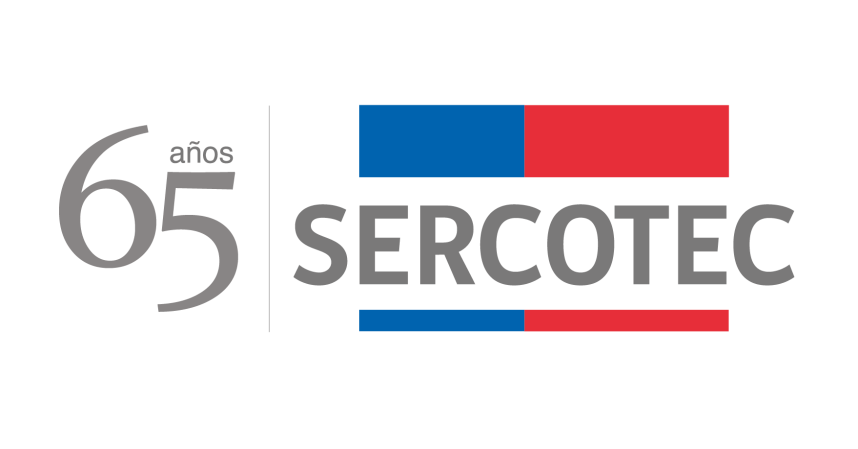 BASES DE CONVOCATORIA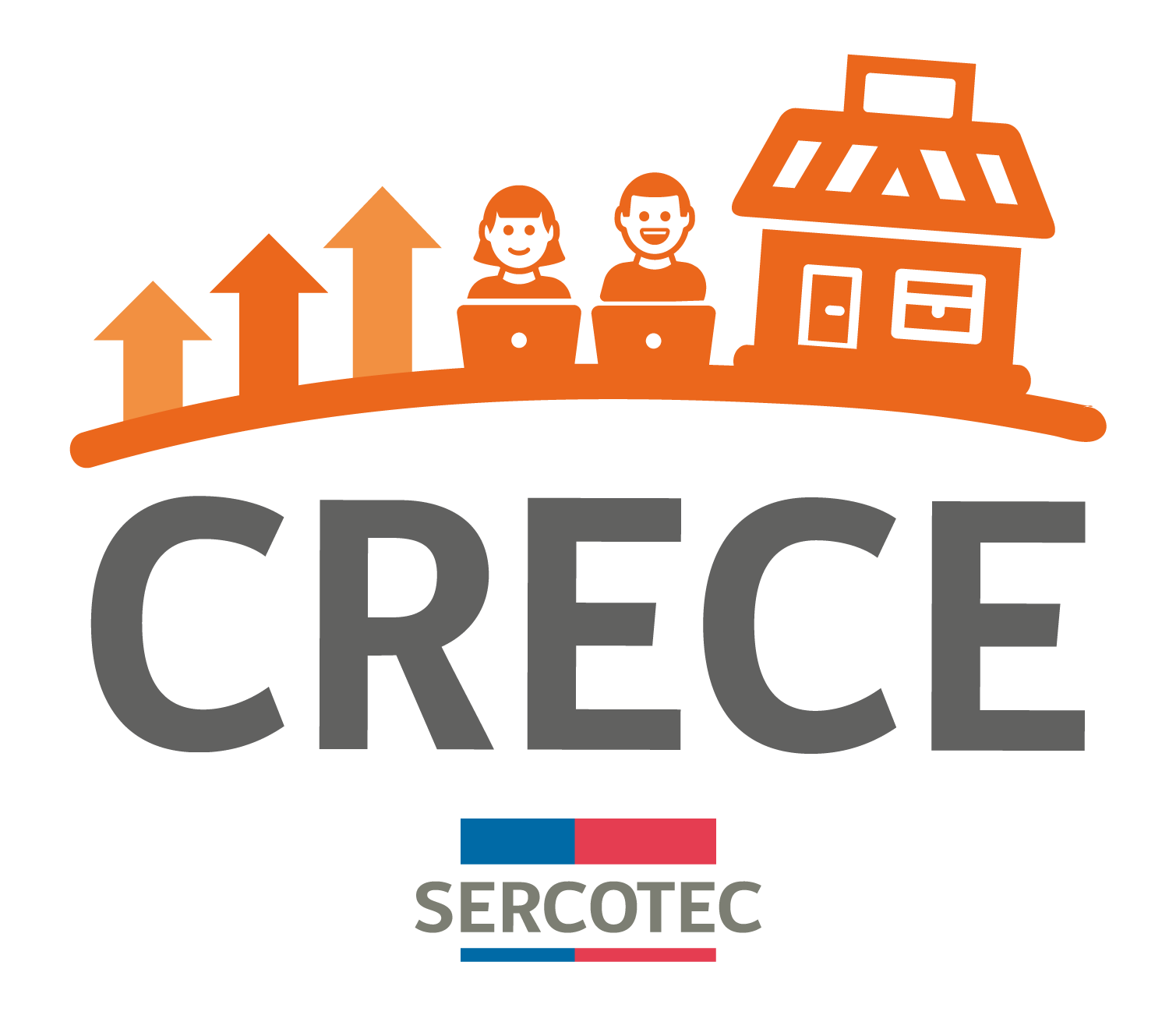 CRECEFONDO DE DESARROLLO DE NEGOCIOS“EMPRESAS CON INICIO DE ACTIVIDADES A PARTIR DEL 1 DE JULIO DE 2019”REGIÓN DEL LIBERTADOR GENERAL BERNARDO O’HIGGINS2021DESCRIPCIÓN DEL INSTRUMENTO.¿Qué es?Es un subsidio no reembolsable que permite a las empresas beneficiadas formular e implementar un Plan de Trabajo, que puede incluir Acciones de Gestión Empresarial (gastos en promoción, publicidad y difusión) e Inversiones, que permitan potenciar su crecimiento, consolidación y/o el acceso a nuevos negocios.Para acceder a este instrumento, los empresarios/as deben elaborar y postular una Idea de Negocio a través de la página www.sercotec.cl, previa validación de requisitos de admisibilidad establecidos en el punto 1.5 de las presentes bases de convocatoria. Además, deberán elaborar un Plan de Trabajo coherente con la idea de negocio postulada.Los/as empresarios/as que resulten seleccionados, con sus respectivas Ideas de Negocio, serán formalizados y deberán implementar su Plan de Trabajo. Sercotec cofinanciará las Acciones de Gestión Empresarial y/o Inversiones identificadas, por un por un monto que va desde los $ 4.000.000 hasta un máximo de $5.000.000. En caso de incluir Acciones de Gestión Empresarial, se deberá considerar un monto máximo de $1.000.000. Cada empresa debe financiar cualquier impuesto asociado a su proyecto.Cada empresa seleccionada deberá entregar un aporte empresarial, tanto para acciones de gestión empresarial como para inversiones. Dicho aporte, corresponderá al 2% del subsidio Sercotec. Los Planes de Trabajo a ser financiados, deberán implementarse íntegramente en la región que postula.¿A quiénes está dirigido?A personas naturales o jurídicas, con iniciación de actividades en primera categoría a partir del 1 de julio de 2019 ante el Servicio de Impuestos Internos, con ventas netas demostrables anuales iguales o superiores a 35 UF e inferiores o iguales a 25.000 UF. Para efectos de la antigüedad, la fecha de inicio de actividades no puede ser posterior al 1 de marzo de 2021.. A cooperativas, con iniciación de actividades en primera categoría, con ventas promedio por asociado inferiores a las 25.000 UF, lo que se calcula con el monto de las ventas totales de las cooperativas dividido por el número de asociados. Se excluyen las cooperativas de servicios financieros, así como las sociedades de hecho y comunidades hereditarias.¿Quiénes no pueden participar?Las personas naturales que tengan contrato vigente, incluso a honorarios, con Sercotec, o con el Agente Operador Sercotec a cargo de la convocatoria, o quienes participen en la asignación de recursos correspondientes a la convocatoria, ya sea que este contrato se celebre con anterioridad a la postulación o durante el proceso de evaluación y selección.Los trabajadores de los Centros de Negocios Sercotec, cualquiera sea la naturaleza jurídica de su vínculo con el operador del Centro.El/la cónyuge o conviviente civil y los parientes hasta el tercer grado de consanguinidad y segundo de afinidad inclusive respecto del personal directivo de Sercotec, o del personal del Agente Operador Sercotec a cargo de la convocatoria o de quienes participen en la asignación de recursos correspondientes a la presente convocatoria.El/la gerente/a, administrador/a, representante, director o socio de sociedades en que tenga participación el personal de Sercotec, o del Agente Operador a cargo de la convocatoria o de quienes participen en la asignación de recursos correspondientes a la convocatoria o personas unidas a ellos por vínculos de parentesco hasta tercer grado de consanguinidad y segundo de afinidad inclusive.Las personas naturales o jurídicas que tengan vigente o suscriban contratos de prestación de servicios con Sercotec, o el Agente Operador Sercotec a cargo de la convocatoria, o quienes participen en la asignación de recursos correspondientes a la presente convocatoria.Las personas jurídicas en que cualquiera de las personas señaladas tenga participación, incluidas las sociedades por acciones o anónimas cerradas en que éstas sean accionistas, o las sociedades anónimas abiertas en que éstas sean dueñas de acciones que representen el 50% o más del capital.El personal de la Dirección Regional o cualquier persona que se encuentre en otra circunstancia que implique un conflicto de interés, incluso potencial, y en general, cualquier circunstancia que afecte el principio de probidad, según determine Sercotec, en cualquier etapa del programa, aún con posterioridad a la selección.Focalización de la convocatoria.La presente convocatoria está dirigida a micro y pequeñas empresas de todos los sectores económicos, con iniciación de actividades en primera categoría a partir del 1 de julio de 2019 ante el Servicio de Impuestos Internos, con ventas netas demostrables anuales iguales o superiores a 35 UF e inferiores o iguales a 25.000 UF.  Para efectos de la antigüedad, la fecha de inicio de actividades no puede ser posterior al 1 de marzo de 2021.Requisitos de la convocatoria.Los interesados/as, deberán cumplir con todos los requisitos establecidos en la presentes Bases de Convocatoria, los que serán verificados en las distintas etapas ya sea a través de la plataforma de postulación y/o por el Agente Operador designado por Sercotec para estos efectos. Se solicitará al empresario/a, cuando corresponda, los documentos indicados en el Anexo N° 1, los que permitirán acreditar su cumplimiento.   Los requisitos de la presente convocatoria son:REQUISITOS DE ADMISIBILIDADValidación automáticaSer persona natural y/o jurídica, se incluyen cooperativas, con iniciación de actividades en primera categoría ante el Servicio de Impuestos Internos (SII) a partir del 1 de julio de 2019 Para efectos de la antigüedad, la fecha de inicio de actividades no puede ser posterior al 1 de marzo de 2021.La Idea de Negocio deberá considerar un subsidio de entre $ 4.000.000 y $5.000.000 de cofinanciamiento Sercotec y un aporte empresarial de un 2 % del subsidio. En caso de existir un error en los montos postulados, tanto para subsidio como para aporte, éstos podrán ajustarse durante el proceso de evaluación técnica.No tener deudas laborales o previsionales ni multas impagas, asociadas al Rut de la empresa postulante, a la fecha de envío de la postulación. Sercotec validará nuevamente esta condición al momento de formalizar.No tener condenas por prácticas antisindicales y/o infracción a derechos fundamentales del trabajador, dentro de los dos años anteriores a la fecha de cierre de las postulaciones de la presente convocatoria.No tener rendiciones pendientes con Sercotec, a la fecha de inicio de la convocatoria.No haber incumplido las obligaciones contractuales de un proyecto de Sercotec con el Agente Operador Sercotec (término anticipado de contrato por hecho o acto imputable al beneficiario/a), a la fecha de inicio de la convocatoria. No haber sido sometido a un procedimiento concursal de liquidación, según la ley N° 20.720, al 31 de julio de 2021.Contar con una empresa registrada en la región de la presente convocatoria en el portal www.sercotec.cl.No haber sido beneficiario de convocatorias Reactívate Sercotec 2020 (se excluyen aquellas convocatorias anteriores al 31 de marzo de 2020) y 2021 (cualquier fuente financiamiento) y de convocatorias Crece 2021 (cualquier fuente de financiamiento). Sercotec validará nuevamente esta condición al momento de formalizar. Validación ManualEmpresas con ventas netas demostrables anuales iguales o superiores a 35 UF e inferiores o iguales a las 25.000 UF.Para el cálculo del nivel de ventas netas, se utilizará el valor de la UF correspondiente a la fecha de inicio de la presente convocatoria, y se considerarán los códigos 538, 020 y 142 de los respectivos Formularios 29.  Por su parte, se utilizará el siguiente período:En el caso de ser Cooperativas, se les solicitará que las ventas netas promedio por asociado sean inferiores a 25.000 UF, lo cual se calcula con el monto total de ventas netas durante el período de cálculo de ventas netas de la cooperativa dividido por el número de asociados.Se excluyen las cooperativas de servicios financieros, así como las sociedades de hecho y comunidades hereditarias.Tener domicilio comercial en el territorio focalizado en la presente convocatoria y en donde implementará el Plan de Trabajo. No se evaluarán aquellos que vayan a ser implementados en una región diferente a la cual postula.REQUISITOS FORMALIZACIÓN Y FASE DE DESARROLLONo tener deudas laborales, previsionales, ni multas impagas, asociadas al Rut de la empresa beneficiaria, al momento de formalizar.No haber sido condenado por prácticas antisindicales o infracción derechos fundamentales del trabajador, dentro de los dos años anteriores a la fecha de la firma del contrato.No haber sido beneficiario de convocatorias Reactívate Sercotec 2020 (se excluyen aquellas convocatorias anteriores al 31.03.2020) y 2021 (cualquier fuente financiamiento) y de convocatorias Crece 2021 (cualquier fuente de financiamiento).El titular o representante legal de la empresa, ya sea esta natural o jurídica, no podrá tener contrato vigente, incluso a honorarios, con Sercotec, o el Agente Operador Sercotec a cargo de la convocatoria, o quienes participen en la asignación de recursos, ni podrá ser cónyuge, conviviente civil o pariente hasta el tercer grado de consanguineidad y segundo de afinidad inclusive con el personal directivo de Sercotec, el personal del Agente Operador Sercotec a cargo de la convocatoria o quienes participen en la asignación de recursos, incluido personal de la Dirección Regional que intervenga en la convocatoria.En caso que la idea de negocio considere financiamiento para habilitación infraestructura, la empresa debe acreditar una de las siguientes condiciones: ser propietaria, usufructuaria, comodataria, arrendataria; o en general, acreditar cualquier otro antecedente en que el titular del derecho de dominio o quien tenga facultad de realizarlo (por ejemplo, organismo público encargado de entregar la respectiva concesión) ceda el uso a la empresa.Previo a la firma de contrato, el beneficiario/a debe entregar al Agente Operador Sercotec el aporte empresarial en efectivo, transferencia electrónica o depósito bancario. Los gastos ejecutados para las Acciones de Gestión Empresarial y/o Inversiones no pueden corresponder a la remuneración del empresario/a, ni de los socios/as, ni de representantes, ni de su respectivo cónyuge, conviviente civil, hijos y parientes por consanguineidad hasta el segundo grado inclusive (hijos, padres, abuelos y hermanos).En caso de ser persona jurídica, ésta debe estar legalmente constituida y vigente, para lo cual debe adjuntar los documentos de su constitución, los antecedentes en donde conste la personería del representante y el certificado de vigencia.1.6 ¿Qué financia?Sólo los postulantes cuyas ideas de negocio hayan sido seleccionadas implementarán su Plan de Trabajo, para lo cual Sercotec entregará un subsidio de entre $4.000.000 y $5.000.000, de los cuales hasta un máximo de $1.000.000.- podrá destinarse a Acciones de Gestión Empresarial (gastos en promoción, publicidad y difusión). Por su parte, el/la postulante cuya idea de negocio haya sido seleccionada, debe entregar un aporte empresarial del 2% del subsidio Sercotec en efectivo, transferencia electrónica o depósito, previo a la firma del contrato. El subsidio NO considera el financiamiento de IVA u otro tipo de impuestos, siendo éstos cargo de cada beneficiario/a.Los ítems de financiamiento a considerar son los siguientes:  1.7 ¿Qué NO financia este Instrumento?Con recursos del subsidio de Sercotec, los beneficiarios/as del instrumento NO PUEDEN financiar:Ningún tipo de impuestos que tengan carácter de recuperables por parte del beneficiario y/o Agente Operador de Sercotec, o que genera un crédito a favor del contribuyente, tales como el impuesto al valor agregado (IVA), impuesto territorial, impuesto a la renta u otro. El pago de los impuestos de todo el proyecto los debe realizar el beneficiario/a y no se considera aporte empresarial. Con todo, cuando se trate de contribuyentes que debido a su condición tributaria no tengan derecho a hacer uso de estos impuestos como crédito fiscal, se puede contemplar como aporte empresarial y ser parte de su rendición. Para esto, en la primera rendición deberá(n) presentar la “Carpeta Tributaria para Solicitar Créditos” disponible en la página web del SII en la cual acredite esta situación, y en rendiciones posteriores el Formulario 29 del mes de la respectiva rendición. Sólo para el caso de aquellos instrumentos que no exijan aporte empresarial o el porcentaje de aporte empresarial no cubra el impuesto, los impuestos no recuperables podrán ser cargados al subsidio Sercotec.La compra de bienes raíces, valores e instrumentos financieros (ahorros a plazo, depósitos en fondos mutuos, seguros, entre otros).Las transacciones de los beneficiarios/as consigo mismos, ni de sus respectivos cónyuges, convivientes civiles, hijos/as ni auto contrataciones. En el caso de las personas jurídicas, se excluye a la totalidad de los socios/as que la conforman y a sus respectivos/as cónyuges, conviviente civil y/o hijos/as.Garantías en obligaciones financieras, prenda, endoso ni transferencias a terceros, el pago de deudas (ejemplo deudas de casas comerciales), intereses o dividendos.Pago a consultores (terceros) por asistencia en la etapa de postulación al instrumento.Pago de consumos básicos, como agua, energía eléctrica, gas, teléfono, gastos comunes de propiedad arrendada o propia, y otros de similar índole.Cualquier tipo de vehículo que requiera permiso de circulación (patente). Adicionalmente, los reglamentos y documentos de operación del Instrumento Crece podrán establecer restricciones adicionales de financiamiento sobre el subsidio de Sercotec y/o el aporte empresarial.POSTULACIÓNPlazos de postulaciónLos/as interesados/as podrán iniciar y enviar su postulación a contar de las 12:00 horas del día 18 de agosto de 2021 hasta las 15:00 horas del día 24 de agosto de 2021.La hora a considerar para los efectos del cierre de la convocatoria, será aquella configurada en los servidores de Sercotec.Los plazos anteriormente señalados podrán ser modificados por Sercotec y serán oportunamente informados a través de la página web www.sercotec.cl.Pasos para postularPara hacer efectiva la postulación, se deberán realizar las siguientes acciones:Registro de usuario/a Sercotec Registrarse como usuario/a en www.sercotec.cl, o bien, actualizar sus antecedentes de registro (revisar que se encuentre vinculada la empresa a postular).  El/la postulante realiza la postulación con la información ingresada en este registro, la cual será utilizada por Sercotec durante todo el proceso.Test de Caracterización del empresario/a y su empresa Contestar el Test de Caracterización del Empresario y su Empresa, que consiste en una herramienta cuyo fin es determinar, preliminarmente, la presencia de factores de éxito para la ejecución de un proyecto empresarial. Con él se evalúan los siguientes ámbitos:Formulario Idea de NegocioCompletar el Formulario de Idea de Negocio, en el cual se describirá la Idea de Negocio que el empresario/a presenta para esta convocatoria y contiene los siguientes ámbitos:Estructura de Costos (Cuadro Presupuestario)Completar un esquema general del presupuesto para la ejecución del proyecto (idea de negocio que se quiere implementar), en base a los siguientes ítems:Acciones de Gestión Empresarial (gastos en promoción, publicidad y difusión).Inversiones.Carpeta TributariaCada empresa postulante deberá adjuntar su carpeta tributaria para solicitar créditos, disponible en www.sii.cl.  Ingresar a MI SII  Seleccionar “Servicios Online”  Seleccionar “Situación Tributaria”  Seleccionar “Carpeta Tributaria Electrónica” Seleccionar “Generar Carpeta Tributaria para Solicitar Créditos”. Se deberá poner especial atención en que el documento contenga todos los formularios 29 de los períodos requeridos para efectos del cálculo del nivel de ventas. Este documento es obligatorio para todas las empresas postulantes. Cabe mencionar que NO se aceptará una carpeta tributaria distinta a la “carpeta tributaria para solicitar créditos” que se genera en la página web del SII (Formato PDF). En caso de adjuntar una carpeta tributaria distinta a la antes señalada, la empresa postulante será declarada inadmisible. Por su parte, la carpeta tributaria sólo será válida, si el RUT emisor es el mismo que el RUT de la empresa postulante. En caso de que la carpeta tributaria de la empresa postulante no registre declaración del IVA, en uno o más meses, por no haberse declarado dentro del plazo establecido para estos efectos, el postulante podrá adjuntar el o los documentos correspondientes en el formulario de postulación de la convocatoria. El/los Formularios 29 los puede obtener en la siguiente ruta: Ingresar a MI SII  Seleccionar “Servicios Online”  Ingresar a “Impuestos Mensuales”  Seleccionar “Consulta y Seguimiento (F 29 y F 50)  Ingresar a “Consulta Integral F 29”. Respecto de los Formularios 29, éstos deberán ser los que se generan automáticamente a través del sitio del SII (Formato PDF).Una vez realizado lo antes mencionado, se podrá enviar su Formulario de Postulación a través de la plataforma, siempre y cuando la empresa cumpla con requisitos de admisibilidad establecidos y haya adjuntado la carpeta tributaria electrónica correspondiente.Apoyo en el proceso de postulaciónPara que las personas interesadas realicen consultas, Sercotec dispondrá de Agentes Operadores. Para esta convocatoria, el Agente asignado es: Direxiona Capacitación Ltda., Correo Electrónico: aarriagada@direxiona.cl, Dirección: Los Kiwis 0416, Las Pircas, Machalí. Nombre contacto: Andrea Arriagada Inostroza, Teléfono contacto: +56 9 6308 0735. Además, pueden recurrir a los Puntos Mipe ubicados en las oficinas regionales de Sercotec, por teléfono, o bien, en forma virtual ingresando a www.sercotec.cl.EVALUACIÓN Y SELECCIÓNEvaluación de admisibilidad automáticaIniciada la postulación, la revisión del cumplimiento de los requisitos de admisibilidad establecidos en el punto 1.5 letras a), b), c), d), e), f) g), h), e i)  de estas Bases de Convocatoria, los que se describen y precisan en Anexo N° 1, será realizada automáticamente a través de la plataforma de postulación, lo que determinará quienes podrán enviar el formulario de postulación.Finalizado el plazo para la postulación, existirá un período de 5 (cinco) días hábiles administrativos, en el cual los postulantes podrán apelar, en caso de no haber podido enviar el formulario de postulación, debido al no cumplimiento de alguno de los requisitos de admisibilidad establecidos. Para lo anterior, deberá presentar al Agente Operador correspondiente, los antecedentes necesarios que acrediten dicho cumplimiento (en consideración a las fechas establecidas en estas Bases de Convocatoria), los cuales serán revisados y, en los casos que corresponda, se procederá a cambiar su estado admisible. Una vez modificado el estado, se le enviará al postulante un link, a través del cual podrá tener acceso a su formulario de postulación y proceder a su envío. Dicho envío no podrá ser posterior a 3 (tres) días hábiles administrativos contados desde la fecha de envío del link.Evaluación de admisibilidad manualEl Agente Operador procederá a revisar el cumplimiento de requisitos de admisibilidad dispuestos en el punto 1.5 letras j) y k) de estas Bases de Convocatoria, los que se describen y precisan en el Anexo N° 1, a todos aquellos postulantes que hayan enviado su postulación. Test de PreselecciónUna vez finalizado el plazo de postulación, con resultados del Test de caracterización respondido por cada postulante durante el proceso de postulación, y en base a disponibilidad presupuestaria, cada Dirección Regional establecerá un puntaje de corte y realizará la selección de aquellos/as postulantes que serán evaluados técnicamente. En el caso de que uno o más beneficiarios hayan obtenido la misma nota en el Test y ésta coincida con la nota de corte establecida por la Dirección Regional, se priorizará a aquel postulante que haya enviado primero la postulación.Evaluación TécnicaUna vez definido el puntaje de corte y la nómina de empresas que serán evaluadas técnicamente, el Agente Operador y el Comité de Evaluación Regional (CER) procederán a realizar las evaluaciones correspondientes. Las notas finales de los postulantes se ponderarán de la siguiente forma:3.4.a. 	Evaluación Formulario Idea de Negocio.El Agente Operador procederá a evaluar el Formulario Idea de Negocio, en consideración de los criterios y ponderaciones que se encuentran detallados en el Anexo N° 5 de estas Bases.3.4.b. 	Comité de Evaluación Regional (CER)Una vez realizada la evaluación del Formulario de Negocio por parte del Agente Operador, le corresponde al CER realizar su evaluación, en consideración de los siguientes criterios:El CER es una instancia colegiada, que se constituye en cada una de las Direcciones Regionales de Sercotec, para realizar la evaluación técnica y financiera de los proyectos para su aprobación y asignación de recursos, y se encuentra integrado por el Director/a Regional o quien lo subrogue, un secretario/a, el Coordinador/a de Planificación y Operaciones, un ejecutivo/a de fomento y un ejecutivo/a financiero.El CER, podrá requerir que los/as postulantes sean convocados por Sercotec para la realización de una entrevista personal, a través de un videollamada, Skype u otra modalidad; en donde el/la postulante deberá presentar su idea de negocio, considerando un tiempo máximo de 4 minutos, u otros verificadores que acrediten la existencia de la actividad económica descrita en el formulario de postulación. Son atribuciones del Comité de Evaluación Regional (CER):Dar fe de la transparencia y legitimidad del proceso de evaluación previa.Evaluar la totalidad de Ideas de Negocios que han llegado a la instancia del CER.Sancionar lista de las empresas beneficiarias y lista de espera.Asignar recursos para la implementación de Ideas de Negocio de empresas beneficiarias.Ajustar los montos de subsidio Sercotec y de aporte empresarial cuando la disponibilidad presupuestaria no permita la entrega total del subsidio solicitado. Es rol del CER resguardar que estos ajustes, en ningún momento, contravengan las bases de convocatoria, y cuenten con la aprobación del/la postulante.Rechazar proyectos en caso que se detecte algún incumplimiento a los requisitos descritos en las presentes bases.Luego, como resultado de la ponderación de notas de cada una de las Ideas de Negocio, se obtendrá un Ranking Final. El CER, sobre la base de este ranking y el presupuesto disponible, sancionará la lista de postulantes seleccionados/as y lista de espera correspondiente. Además, el CER podrá aprobar los proyectos con las modificaciones que considere pertinentes, siempre que no se altere su naturaleza y el objetivo general, pudiendo solicitar reformulaciones técnicas y/o presupuestarias.Se aplicará el procedimiento de “Orden de Prelación” en aquellos casos en que un seleccionado/a renuncie al subsidio, incumpla algún requisito establecido en bases de convocatoria o se encuentre en otra situación calificada por Sercotec que no permita materializar la entrega del subsidio, o bien, cuando la Dirección Regional disponga de mayores recursos para asignar a la convocatoria. En el caso de que a el/la postulante seleccionado/a no acepte las condiciones para formalizar, se procederá de igual manera con el postulante que sigue en orden de puntaje, y así sucesivamente.Es importante recordar que el resultado de la postulación se informará a los/as postulantes a través de correo electrónico, según registro de usuario/a en www.sercotec.cl. La ausencia de notificación no obsta a la validez o eficacia del resultado de la etapa.FASE DE DESARROLLOLas empresas que resulten seleccionadas deberán formalizar su relación con Sercotec para la Fase de Desarrollo, a través de la firma de un contrato entre el Agente Operador y el beneficiario/a, en el cual se estipulen los derechos y las obligaciones de las partes. La Dirección Regional informará oportunamente el procedimiento y condiciones para su materialización.Formalización Previo a la firma del contrato, los empresarios/as deben acompañar verificadores de los requisitos de formalización descritos en el punto 1.5 de Bases de Convocatoria y que se detallan en el Anexo N° 1 de las presentes Bases. Lo anterior, en un plazo máximo de 10 días hábiles administrativos, contados desde la notificación que se efectúe a través del sistema de evaluación. Junto con la notificación antes señalada, el Agente Operador Sercotec deberá tomar contacto dentro de las 24 horas siguientes con las empresas seleccionados/as, para informar respecto de los pasos a seguir.Excepcionalmente, el/la Director/a Regional podrá autorizar la extensión de este plazo hasta por un máximo de 5 días hábiles administrativos adicionales, para quienes soliciten la ampliación justificando las razones de esta solicitud. Si la empresa seleccionada no cumple con algún requisito o no hace entrega de verificadores solicitados para su formalización, dentro del plazo establecido, o dentro de la ampliación autorizada, se entenderá que renuncia a firma de contrato para ejecutar su proyecto.Frente a cualquier información o situación entregada que falte a la verdad, se dejará sin efecto la adjudicación realizada, ante lo cual Sercotec podrá iniciar las acciones legales correspondientes.En el contrato, debe quedar reflejado el monto del subsidio Sercotec y del aporte empresarial contenido en el cuadro presupuestario enviado por el postulante en el formulario de idea de negocio, o en su defecto el monto modificado y aprobado por Comité de Evaluación Regional.Revisión y Ajustes al PresupuestoLos/as postulantes que hayan sido seleccionados/as, podrán revisar y ajustar su respectivo cuadro presupuestario (en los casos que corresponda), para lo cual contarán con la asesoría del Agente Operador Sercotec, previo a la firma del contrato. Es así como, el beneficiario/a en conjunto con el Agente Operador Sercotec podrán realizar modificaciones al cuadro presupuestario, a través de un formato que será provisto por Sercotec y que será parte de los documentos de la formalización. El monto total del subsidio Sercotec, debe ser igual al monto postulado, pudiendo existir modificaciones entre los ítems a financiar, en los casos que sea pertinente. En caso de realizar ajustes al Plan de Trabajo, éste debe estar aprobado y firmado por el titular o representante de la empresa beneficiaria y deberá ser coherente con la Idea de Negocio postulada; además deberá ser revisado por Sercotec para su aprobación. Implementación del Plan de TrabajoLos/as beneficiarios/as de la presente convocatoria deberán ejecutar el Plan de Trabajo aprobado, conforme a las condiciones comprometidas en el contrato suscrito con el Agente Operador. El/la beneficiario/a contará con el acompañamiento del Agente Operador, con la finalidad de lograr la correcta puesta en marcha e implementación exitosa del proyecto, asegurar correcta utilización de recursos adjudicados y asistir en el proceso de rendición de recursos.Por su parte, previo al inicio de las compras, cada empresa beneficiaria deberá realizar un “Chequeo Digital”, el cual se encuentra disponible en https://www.chequeodigital.cl/#!, plataforma dispuesta por el Ministerio de Economía para estos efectos. Las preguntas están relacionadas con los siguientes ámbitos de la empresa:Tecnología y habilidades digitales.Cultura y liderazgo.Personas y organización.Comunicaciones.Productos e innovación.Procesos.Datos y analítica.Estrategia y transformación digital.Al hacer el “Chequeo Digital”, cada empresa obtendrá un reporte completo del estado de adopción tecnológica y habilidades digitales de la empresa, recomendaciones personalizadas para que aumente el nivel de adopción tecnológica y mejore las habilidades digitales y un registro que permitirá comparar resultados cuando se vuelva a responder el Chequeo Digital en el futuro.La información respecto de las empresas que hayan realizado el “Chequeo Digital”, será solicitada al Ministerio de Economía, la cual será entregada a los Agentes Operadores, quienes determinarán quienes podrán iniciar la implementación de sus Planes de Trabajo.Las compras deberán realizarse con posterioridad a la fecha de suscripción del contrato y durante la vigencia de éste. Éstas podrán realizarse a través de las siguientes modalidades:Compra asistida por el Agente Operador Sercotec. Un profesional designado por el Agente Operador Sercotec acompaña al beneficiario/a, y en conjunto proceden a realizar las compras correspondientes. El beneficiario/a deberá financiar los impuestos asociados a la/s compra/s realizada/s y no podrán corresponder al monto de su aporte. Para la modalidad de la compra asistida, el monto de las mismas deberá ser igual o superior a $ 50.000.- (cincuenta mil pesos) netos. De esta forma, todas las compras bajo dicho monto, deben ser financiadas a través del mecanismo de reembolso.Reembolso de gastos realizados, de acuerdo al detalle y montos de gastos aprobados en el Plan de Negocio. El beneficiario/a deberá presentar la factura en original y copia cedible del bien o servicio cancelado, para su posterior reembolso. El Agente reembolsará los recursos correspondientes en un plazo no superior a 15 (quince) días hábiles administrativos contados desde la fecha que se solicita el reembolso (el beneficiario/a debe financiar los impuestos asociados a la/s compra/s realizada/s). Excepcionalmente, la Dirección Regional podrá autorizar la ampliación de dicho plazo, considerando los antecedentes presentados por el beneficiario/a través del Agente Operador Sercotec.En todos aquellos casos en que el Plan de Trabajo considere la realización de una compra internacional, el mecanismo de compra será a través de un reembolso.  El beneficiario/a deberá realizar las actividades contempladas en el Plan de Trabajo en su totalidad, junto con la entrega de documentación técnica y/o contable correspondiente, en un plazo máximo de 2 (dos) meses, contado desde la fecha de firma del contrato, salvo autorización expresa del Director/a Regional de Sercotec, previa solicitud formal por escrito de parte del/la beneficiario/a.Dicha solicitud debe realizarse previo a la fecha de expiración del contrato y deberá dar cuenta de las razones que avalen la solicitud. Analizados los argumentos, el/la Director/a Regional podrá autorizar o no la ampliación del plazo, lo que debe ser informado oportunamente al empresario/a y al Agente Operador. En caso que proceda la ampliación de contrato, ésta se podrá otorgar por 1 (una) sola vez por empresa y por un plazo no superior a 30 días corridos (contados desde la fecha de expiración original del contrato).Si el beneficiario/a no cumple con la totalidad de las actividades contempladas en el Plan de Trabajo, dentro del plazo establecido por contrato o de la respectiva ampliación, si aplicase; quedará establecido con el correspondiente incumplimiento, pudiendo Sercotec condicionar su acceso a futuras convocatorias.En el caso que se requiera modificar o reasignar alguna de las actividades del Plan de Negocio de manera parcial -por cambio de precios, maquinaria o servicio de mejor calidad u otra circunstancia justificada-, o incorporar nuevas actividades y/o ítems vinculados a los objetivos del proyecto, si existieran excedentes de recursos, esto debe ser solicitado por el beneficiario/a de manera escrita al Agente Operador Sercotec y antes de la compra del bien y/o servicio modificado o reasignado. El ejecutivo/a de fomento, contraparte de Sercotec, tendrá la facultad de aceptar o rechazar tal petición, informando por escrito, bajo premisa del cumplimiento del objetivo del Plan de Negocio, considerando un movimiento máximo del 25% del monto total del proyecto. Esta modificación, en ningún caso, podrá vulnerar alguna de las restricciones de financiamiento establecidas en las bases de convocatoria.TÉRMINO DEL PROYECTOEl proyecto se entenderá como terminado una vez que éste haya implementado la totalidad de las actividades, acciones de gestión empresarial y/o inversiones contempladas en el Plan de Negocio aprobado, y sus modificaciones; lo cual se refleja en la aprobación por parte de la Dirección Regional del informe de cierre preparado por el Agente Operador Sercotec.Término Anticipado del ProyectoSe podrá terminar anticipadamente el contrato suscrito entre el Agente Operador Sercotec y el beneficiario/a en los siguientes casos:Término anticipado del proyecto por causas no imputables al beneficiario/a:Se podrá terminar anticipadamente el contrato por causas no imputables al/la beneficiario/a, por ejemplo, a causa de fuerza mayor o caso fortuito, las cuales deberán ser calificadas debidamente por el/la Directora/a Regional de Sercotec.La solicitud de término anticipado por estas causales, deberá ser presentada por el beneficiario/a, al Agente Operador Sercotec, por escrito, acompañada de antecedentes que fundamentan dicha solicitud. El Agente Operador Sercotec, dentro de un plazo de 5 días hábiles administrativos, contados desde el ingreso de la solicitud, deberá remitir dichos antecedentes a la Dirección Regional de Sercotec. En caso de ser aceptada la solicitud, se autorizará el término anticipado por causas no imputables al beneficiario/a, y el Agente Operador Sercotec deberá realizar una resciliación de contrato con el beneficiario/a, fecha desde la cual se entenderá terminado el proyecto. El Agente Operador Sercotec a cargo del proyecto debe hacer entrega de un informe final de cierre, en un plazo no superior a 10 días hábiles administrativos, contados desde la firma de la resciliación. En el caso de que haya saldos no ejecutados, tanto en inversiones como en acciones de gestión empresarial, el Agente Operador restituirá al beneficiario/a el monto del aporte empresarial que no haya sido ejecutado, en un plazo no superior a 15 días hábiles administrativos, contados desde la firma de la resciliación. Para lo anterior, el saldo a favor del beneficiario/a, será calculado porcentualmente, en relación al total del subsidio ejecutado versus el aporte empresarial, y en consideración del 2% establecido para efectos del aporte empresarial. Término anticipado del proyecto por hecho o acto imputable al beneficiario:Se podrá terminar anticipadamente el contrato por causas imputables al beneficiario/a, las cuales deberán ser calificadas debidamente por la Dirección Regional de Sercotec. Constituyen incumplimiento imputable al beneficiario las siguientes situaciones, entre otras:Disconformidad grave entre la información técnica y/o legal entregada, y la efectiva;Incumplimiento grave en la ejecución del Plan de Negocio;En caso que el beneficiario/a renuncie sin expresión de causa a continuar el proyecto;Otras causas imputables a la falta de diligencia del beneficiario/a en el desempeño de sus actividades relacionadas con el Plan de Trabajo, calificadas debidamente por la Dirección Regional de Sercotec. La solicitud de término anticipado por estas causales debe ser presentada a la Dirección Regional de Sercotec, por el Agente Operador Sercotec por escrito, acompañada de los antecedentes que fundamentan dicha solicitud, en el plazo de 10 (diez) días hábiles administrativos desde que tuvo conocimiento del incumplimiento. En el caso de ser aceptada la solicitud, se autorizará el término anticipado por causas imputables al beneficiario/a, mediante la firma de un acta por parte del/la Director/a Regional de Sercotec. Se entenderá terminado el contrato, desde la notificación por carta certificada al domicilio del/la beneficiario/a señalado en el contrato, hecha por el Agente Operador Sercotec. En el caso de término anticipado por causas imputables al beneficiario/a, no podrán acceder a un instrumento de Sercotec que considere entrega de un subsidio por un período de dos años, contados desde la fecha de la notificación del término del contrato. Asimismo, los recursos del aporte empresarial que no hayan sido ejecutados, no serán restituidos al beneficiario, salvo que el total ejecutado (subsidio Sercotec más aporte empresarial) sea inferior al monto del aporte empresarial, en cuyo caso será restituido el saldo de su aporte al beneficiario/a. Así, todos los montos ejecutados se entenderán de cargo del aporte empresarial.OTROSLos beneficiarios/as autorizan desde ya a Sercotec para la difusión de su proyecto a través de los medios de comunicación y a la incorporación en éste, del sello físico y/o virtual distintivo que da cuenta del apoyo entregado por el Servicio. La participación en la presente convocatoria implica el conocimiento y aceptación de las características y normativa que regula el Instrumento.Con su participación, el/ postulante acepta entregar, a solicitud de Sercotec, a sus funcionarios/as o terceros que actúen en su representación, toda la información necesaria para evaluar el Plan de negocio y su impacto en el tiempo, desde su inicio y hasta después de tres años, contados desde la fecha de inicio de ejecución del contrato. Los indicadores a evaluar podrán ser, entre otros:Generación de ventas.Generación de empleos.Acceso a canales de comercialización.Adquisición de activos tecnológicos para aumento de la productividad o competitividad.Sercotec se reserva el derecho de descalificar de la convocatoria, en cualquier etapa del proceso, al/la postulante que proporcione información falsa, y con ello atente contra la transparencia del proceso, igualdad de condiciones y los objetivos del instrumento, incluso luego de formalizado el/la beneficiario/a, reservándose Sercotec la facultad de iniciar las acciones legales que estime pertinentes. Además, Sercotec tiene el derecho de verificar todos los requisitos en cualquier etapa del proceso y el/la postulante podrá ser eliminado/a de la convocatoria, si corresponde.Los postulantes, al momento de completar el formulario, autorizan expresamente a Sercotec para incorporar sus antecedentes personales a una base de datos para su uso y tratamiento en acciones de apoyo, con organismos públicos o privados, así como para la confirmación de antecedentes con fuentes oficiales, tales como el SII, Registro Civil, Dirección del Trabajo, Ministerio de Desarrollo Social, Tesorería General de la República, entre otros.  En el marco de las medidas aplicadas de alerta sanitaria por coronavirus COVID-19 dispuestas por el Gobierno de Chile, y con la intención de reforzar las medidas para enfrentar efectivamente la pandemia por coronavirus, las Direcciones Regionales de Sercotec, a través de su Director Regional, podrán autorizar la realización de todas las actividades que requieran interacción humana presencial, ya sea entre el agente operador, el cliente y/o ejecutivos de fomento de Sercotec, de manera remota, a través de medios telefónicos, videoconferencias, correos electrónicos o cualquier otro medio que permita concretar la actividad contemplada en las bases respectivas, de la manera más eficaz posible, considerando el contexto de salud antes señalado.  Con todo, deberá dejarse siempre registro y respaldo documental, por la vía más expedita, de la realización de todas las actividades que se ejecuten de manera remota, incluyendo la admisibilidad, evaluación, formalización, supervisión, seguimiento y demás trámites, que permitan velar por la correcta utilización de los recursos y su posterior fiscalización, por parte de Sercotec, Contraloría General de la República o cualquier organismo con facultades de supervisión respecto de la operación del presente instrumento.ANEXO N° 1. REQUISITOS DE LA CONVOCATORIAMEDIOS DE VERIFICACIÓN DEL CUMPLIMIENTO DE LOS REQUISITOS DE LA CONVOCATORIAADMISIBILIDAD / Validación AutomáticaADMISIBILIDAD / Validación ManualFORMALIZACIÓN Y DESARROLLOANEXO N° 2. ÍTEMS FINANCIABLESANEXO N° 3. DECLARACIÓN JURADA SIMPLE PROBIDAD….. de …………….….. de 2021.En ___________, a _______ de____________________________ de 2021, don/doña_________________, cédula de identidad N°____________, domiciliado/a en ________________, declara bajo juramento, para efectos de la convocatoria “Crece, XXXXXX XXXXXX, Región del Libertador General Bernardo O’Higgins”, que:No tiene contrato vigente, incluso a honorarios, con el Servicio de Cooperación Técnica, Sercotec, con el Agente Operador a cargo de la convocatoria, o con quienes participen en la asignación de recursos correspondientes a la convocatoria, y no es cónyuge o conviviente civil ni tiene parentesco hasta el tercer grado de consanguineidad y segundo de afinidad inclusive con el personal directivo de Sercotec, con personal del Agente Operador de Sercotec a cargo de la convocatoria o quienes participen en la asignación de recursos correspondientes a la convocatoria, incluido el personal de la Dirección Regional que interviene en la presente convocatoria. Nombre:Cédula de Identidad:ANEXO N° 4. DECLARACIÓN JURADA SIMPLE DE NO CONSANGUINEIDADEN LA RENDICIÓN DE LOS GASTOSEn___________, a _______de_________________________ de 2021, Don/ña _____________________, cédula de identidad Nº______________, participante del proyecto ____________________ declara que:El gasto rendido en el ítem de Acciones de Marketing (Promoción, Publicidad y Difusión) NO corresponde a mis propias boletas de honorarios o facturas, de socios, de representantes legales, ni tampoco de respectivos cónyuges, conviviente civil y parientes por consanguineidad y afinidad, hasta el segundo grado inclusive (hijos, padres, abuelos, hermanos).El gasto rendido en ítem de Activos NO corresponde a mis propios bienes, de socios, de representantes legales, ni tampoco de respectivos cónyuges, conviviente civil y parientes por consanguineidad y afinidad, hasta el segundo grado inclusive (hijos, padres, abuelos, hermanos).El gasto rendido asociado al servicio de flete en sub ítem de Activos NO corresponde al pago a alguno de los socios, representantes legales, ni de sus respectivos cónyuges, conviviente civil y parientes por consanguineidad y afinidad, hasta segundo grado inclusive (hijos, padre, madre y hermanos).El gasto rendido en ítem de habilitación de infraestructura NO corresponde al pago de alguno de los socios, de representantes legales, ni de respectivos cónyuges, conviviente civil y parientes por consanguineidad y afinidad, hasta el segundo grado inclusive (hijos, padres, abuelos, hermanos).El gasto rendido asociado al servicio de flete en sub ítem habilitación de infraestructura NO corresponde al pago a alguno de los socios, representantes legales, ni de sus respectivos cónyuges, conviviente civil y parientes por consanguineidad y afinidad, hasta segundo grado inclusive (hijos, padre, madre y hermanos).El gasto rendido en ítem de Nuevas contrataciones NO corresponde a mi propia remuneración, de mi cónyuge, ni de mis socios, representantes legales, ni de sus respectivos cónyuges, conviviente civil, hijos y parientes por consanguineidad y afinidad, hasta el segundo grado inclusive (hijos, padres, abuelos y hermanos).El gasto rendido en el ítem Nuevos arriendos de bienes raíces (industriales, comerciales o agrícolas), y/o maquinarias necesarias para el desarrollo del proyecto, contratados con posterioridad a la firma de contrato con SERCOTEC, NO corresponde al arrendamiento de bienes propios ni de alguno de los socios/as, representantes legales ni tampoco de sus respectivos cónyuges, conviviente civil, y parientes por consanguineidad y afinidad, hasta el segundo grado inclusive (hijos, padres, abuelos y hermanos).El gasto rendido en materias primas, materiales y mercadería, NO corresponde a bienes propios ni de alguno de los socios/as, representantes legales ni tampoco de sus respectivos cónyuges, conviviente civil, y parientes por consanguineidad y afinidad, hasta el segundo grado inclusive (hijos, padres, abuelos y hermanos).El gasto rendido asociado al servicio de flete de materias primas,  materiales y mercadería NO corresponde al pago de alguno de los socios/as, representantes legales o de su respectivo cónyuge, conviviente civil, familiares por consanguineidad y afinidad, hasta segundo grado inclusive (hijos, padre, madre y hermanos).El gasto rendido asociado a la contratación de servicios indispensables para el funcionamiento del negocio NO corresponde al pago de alguno de los socios/as, representantes legales o de su respectivo cónyuge, conviviente civil, familiares por consanguineidad y afinidad. hasta segundo grado inclusive (hijos, padre, madre y hermanos).Da fe con su firma;ANEXO N° 5. CRITERIOS DE EVALUACIÓN TÉCNICAFormulario Idea de Negocio (60%)ANEXO N° 6. CRITERIOS DE EVALUACIÓN DEL COMITÉ DE EVALUACIÓN REGIONAL .Mes de Inicio de ConvocatoriaPeríodo de cálculo de ventasAgosto 2021Julio 2020 - Junio 2021IMPORTANTE: Cabe mencionar que aquellas empresas que hayan iniciado actividades en primera categoría hasta el 30 de junio de 2019 o después del 1 de marzo de 2021, o que tengan ventas inferiores a 35 UF o superiores a 25.000 UF en el período julio 2020 – junio 2021, serán declaradas inadmisibles. También serán declaradas inadmisibles, aquellas empresas postulantes que no adjunten la carpeta tributaria para solicitar créditos y, en los casos que corresponda, las empresas que no adjunten los Formularios 29 que no se encuentren registrados en dicha carpeta.CATEGORÍAÍTEMDEFINICIÓNAcciones de Gestión EmpresarialAcciones de marketingPromoción, publicidad y difusión: comprende el gasto en contratación de servicios publicitarios, de promoción y difusión de proyectos de fomento productivo, incluidos servicios asociados a Marketing Digital.                  InversionesActivosActivos fijos: corresponde a la adquisición de bienes (activos físicos) necesarios para el proyecto que se utilizan directamente o indirectamente en el proceso de producción del bien o servicio ofrecido. Activos intangibles: corresponde a la adquisición de bienes intangibles, tales como software, registro de marca, entre otros, estrictamente necesarios para el funcionamiento del proyecto.                              InversionesHabilitación de infraestructuraHabilitación de Infraestructura: Comprende el gasto necesario para dejar apto un espacio físico o estructura previamente existente al proyecto para el funcionamiento del mismo. InversionesCapital de trabajoNuevas contrataciones: Gasto en remuneraciones u honorarios de nuevos trabajadores asociados al proyecto, contratados con posterioridad al inicio formal del proyecto. Nuevos arriendos: Comprende los gastos en arrendamiento de bienes raíces (industriales, comerciales o agrícolas), maquinarias y/o vehículos necesarios para el desarrollo del proyecto, contratados con posterioridad a la firma de contrato con el Agente Operador Sercotec.Materias primas y materiales: Comprende el gasto en aquellos bienes directos de la naturaleza o semielaborados que resultan indispensables para el proceso productivo y que son transformados o agregados a otros, para la obtención de un producto finalMercadería: Comprende el gasto en aquellos bienes elaborados que serán objeto de venta directa o comercialización; por ejemplo, se compran y se venden pantalones.    Servicios esenciales para el funcionamiento del negocioServicios esenciales para el funcionamiento del negocio: Comprende el gasto en aquellos servicios que son contratados por la empresa a un tercero, y resultan indispensables para el desarrollo del negocio.                   IMPORTANTE: Las postulaciones deben ser individuales y, por lo tanto, Sercotec aceptará como máximo una postulación por empresa.Una misma empresa no podrá resultar beneficiada más de una vez en el presente instrumento durante el año 2021. Asimismo, no podrá ser beneficiada la persona jurídica cuyos socios o accionistas o la misma empresa tenga el 50% o más de participación en otra que haya sido beneficiada en la presente convocatoria. De la misma forma, si una persona natural tiene una participación de 50% o más, en más de una persona jurídica, sólo podrá una de éstas resultar beneficiaria (para la revisión se de esta condición, se considerará la fecha de inicio de la convocatoria). En caso que una persona natural desarrolle su actividad como tal y como Empresa Individual de Responsabilidad Limitada (EIRL), sólo podrá recibir un beneficio.N°ÁmbitoPonderación1Caracterización del empresario/a36%2Caracterización de la empresa64%Total Total 100%NºModelo de Negocios1Clientes2Oferta de Valor/Elemento diferenciador3Canales de distribución4Relación con los clientes5Ingresos6Recursos claves7Actividades claves8Costos9Alianzas clavesIMPORTANTE:Sólo aquellas empresas postulantes, que cumplan con todos los requisitos de admisibilidad establecidos en las Bases de Convocatoria en el punto 1.5, letras a), b), c), d), e), f), g), h), i) y j), los cuales serán validados automáticamente, podrán enviar su Formulario de Postulación. Una vez enviada su postulación, el sistema enviará un correo electrónico a la dirección del postulante registrado en www.sercotec.cl, indicando la recepción exitosa de la postulación.UNA VEZ ENVIADO EL FORMULARIO, ÉSTE NO PODRÁ SER MODIFICADO O REENVIADO.En caso de producirse una falla técnica en la plataforma informática, que impida la postulación, que acepte postulaciones improcedentes o que provoque la pérdida de la información ingresada por los postulantes, sea durante el proceso de postulación o una vez cerrado el mismo, Sercotec podrá arbitrar las medidas que estime pertinentes para efectos de subsanar dicha situación, siempre que no afecten el principio de igualdad de los postulantes, ni signifiquen modificaciones a los objetivos del Programa, ni a los requisitos exigidos para su admisibilidad o formalización.IMPORTANTE:Sólo podrán apelar quienes hayan completado íntegramente su formulario de postulación (Test de Preselección + Idea de Negocio y Cuadro Presupuestario) y hayan adjuntado la Carpeta Tributaria Electrónica especificada en estas Bases, ya que si bien se podrá acceder al formulario para su envío, no se podrá hacer ninguna modificación en éste.ELEMENTOPONDERACIÓNEvaluación Formulario Idea de Negocio40%Evaluación CER60%TOTAL100%CRITERIOS EVALUACIÓN DE COMITÉ EVALUACIÓN REGIONAL (CER)PONDERACIÓNPotencial y pertinencia de la Idea de Negocio, considerando principalmente el proyecto de negocio descrito, pertinencia de Acciones de Gestión Empresarial o Inversiones, además de las fortalezas y debilidades de la empresa, del empresario/a y, las observaciones y recomendaciones del Agente Operador Sercotec.40%Nivel de Ventas (Período Julio 2020 – Junio 2021)20%Criterio Regional 120%Criterio Regional 220% TOTAL100%IMPORTANTE:En caso que exista igualdad de asignación de puntajes entre los/as seleccionados/as, o en su defecto en la lista de espera, al momento de seleccionar se escogerán a los/as postulantes que fueron calificados con mayor nota en la evaluación CER. Si persiste el empate, se escogerá a los/as postulantes con mejor nota en la evaluación técnica. En el caso de que no sea posible dirimir en base a lo señalado , se seleccionarán a las personas naturales de sexo registral femenino, o la a persona jurídica que esté constituida por al menos el 50% de su capital por socias mujeres y al menos una de sus representantes legales debe ser de sexo registral femenino, o la cooperativa compuesta por al menos un 50% de asociadas de sexo registral femenino.IMPORTANTE:Excepcionalmente, el Director/a Regional podrá autorizar, en caso fortuito o de fuerza mayor, la ejecución de la Fase de Desarrollo a través de una persona distinta al titular o representante legal de la empresa, según el caso; lo anterior deberá ser establecido a través de un poder notarial.IMPORTANTE:Sercotec podrá analizar la pertinencia de la continuidad de los proyectos y poner término a los mismos, en el caso de que éstos, al comienzo del segundo mes, no hayan ejecutado el 40% del presupuesto y no existan antecedentes que pudiesen justificar dicho atraso.IMPORTANTE:Sercotec podrá interpretar, aclarar y/o modificar las presentes Bases de Convocatoria, siempre que con ello no se altere lo sustantivo de éstas ni se afecte el principio de igualdad de los/as postulantes. Dichas interpretaciones, aclaraciones o modificaciones serán oportunamente informadas. El cumplimiento de los requisitos debe mantenerse desde el inicio de la presente convocatoria hasta la completa ejecución del proyecto, para lo cual Sercotec se reserva el derecho a volver a solicitar los medios de verificación respectivos.RequisitoMedio de verificaciónSer persona natural y/o jurídica, se incluyen cooperativas, con iniciación de actividades en primera categoría ante el Servicio de Impuestos Internos (SII) a partir del 1 de julio de 2019 Para efectos de la antigüedad, la fecha de inicio de actividades no puede ser posterior al 1 de marzo de 2021.Requisito validado automáticamente a través de la plataforma de postulación con información provista en línea por el Servicio de Impuestos Internos (se validará el requisito para el RUT de la empresa postulante).La Idea de Negocio deberá considerar un subsidio de entre $4.000.000 y $5.000.000.- de cofinanciamiento Sercotec y un aporte empresarial de un 2 % del subsidio. En caso de existir un error en los montos postulados, tanto para subsidio como para aporte, éstos podrán ajustarse durante el proceso de evaluación técnica.Requisito validado automáticamente a través de la plataforma de postulación.No tener deudas laborales o previsionales ni multas impagas, asociadas al Rut de la empresa postulante, a la fecha de envío de la postulación. Sercotec validará nuevamente esta condición al momento de formalizar.Requisito validado automáticamente a través de la plataforma de postulación con información provista en línea por la Tesorería General de la República (se validará el requisito para el RUT de la empresa postulante).No tener condenas por prácticas antisindicales y/o infracción a derechos fundamentales del trabajador, dentro de los dos años anteriores a la fecha de inicio de las postulaciones de la presente convocatoria.Requisito validado automáticamente a través de la plataforma de postulación con información provista por la Dirección del Trabajo (se validará el requisito para el RUT de la empresa postulante).No tener rendiciones pendientes con Sercotec, a la fecha de inicio de la convocatoria.Requisito validado automáticamente a través de la plataforma de postulación con información provista por la Gerencia de Administración y Finanzas de Sercotec (se validará el requisito para el RUT de la empresa postulante).No haber incumplido las obligaciones contractuales de un proyecto de Sercotec con el Agente Operador Sercotec (término anticipado de contrato por hecho o acto imputable al beneficiario/a), a la fecha de inicio de la convocatoria. Requisito validado por Sercotec para el RUT de la empresa postulante.No haber sido sometido a un procedimiento concursal de liquidación, según la ley N° 20.720, al 30 de marzo de 2021. Este requisito será validado automáticamente por Sercotec, con la información provista por la Subsecretaría de Insolvencia y Reemprendimiento.Tener domicilio comercial registrado en la región de la presente convocatoria en el portal www.sercotec.cl.Requisito validado automáticamente a través de la plataforma de postulación.No haber sido beneficiario de convocatorias Reactívate Sercotec 2020 (se excluyen aquellas convocatorias anteriores al 31.03.2020) y 2021 (cualquier fuente financiamiento) y de convocatorias Crece 2021 (cualquier fuente de financiamiento). Requisito validado automáticamente a través de la plataforma de postulación con información interna de Sercotec (se validará el requisito para el RUT de la empresa postulante).RequisitoMedio de verificaciónEmpresas con ventas netas demostrables anuales iguales o superiores a 35 UF e inferiores o iguales a 25.000 UF. Carpeta Tributaria Electrónica para Solicitar Créditos disponible en https://zeus.sii.cl/dii_doc/carpeta_tributaria/html/index.htmTener domicilio comercial en el territorio focalizado en la presente convocatoria y en donde implementará el proyecto.Carpeta Tributaria Electrónica para Solicitar Créditos disponible en https://zeus.sii.cl/dii_doc/carpeta_tributaria/html/index.htmRequisitoMedio de verificaciónNo tener deudas laborales y/o previsionales, ni multas impagas, asociadas al Rut de la empresa postulante, al momento de formalizarCertificado de cumplimiento de obligaciones laborales y previsionales emitido por la Dirección del Trabajo. La fecha de emisión de este certificado no podrá ser superior a 30 días de antigüedad contados desde la fecha de formalización.https://www.dt.gob.cl/portal/1626/w3-article-100359.htmlNo haber sido condenado/a por prácticas antisindicales y/o por infracción a los derechos fundamentales del trabajador, dentro de los dos años anteriores a la fecha de la firma del contrato.Dicha condición será validada con la información actualizada disponible en el sitio web de la Dirección del Trabajo (Empresas condenadas por prácticas antisindicales).No haber sido beneficiario de convocatorias Reactívate Sercotec 2020 (se excluyen aquellas convocatorias anteriores al 31.03.2020) y 2021 (cualquier fuente financiamiento) y de convocatorias Crece 2021 (cualquier fuente de financiamiento).Requisito validado con información interna de Sercotec (se validará el requisito para el RUT de la empresa postulante).El titular o representante legal de la empresa, ya sea esta natural o jurídica, no podrá tener contrato vigente, incluso a honorarios, con Sercotec, o el Agente Operador Sercotec a cargo de la convocatoria, o quienes participen en la asignación de recursos, ni podrá ser cónyuge, conviviente civil o pariente hasta el tercer grado de consanguineidad y segundo de afinidad inclusive con el personal directivo de Sercotec, el personal del Agente Operador Sercotec a cargo de la convocatoria o quienes participen en la asignación de recursos, incluido el personal de la Dirección Regional que intervenga en la convocatoria.Declaración Jurada simple de probidad, según formato de Anexo N° 3.En caso que la idea de negocio considere financiamiento para habilitación infraestructura, la empresa debe acreditar una de las siguientes condiciones: ser propietaria, usufructuaria, comodataria, arrendataria; o en general, acreditar cualquier otro antecedente en que el titular del derecho de dominio o quien tenga facultad de realizarlo (por ejemplo, organismo público encargado de entregar la respectiva concesión) ceda el uso a la empresa.En caso de ser propietario/a: Certificado de Dominio Vigente emitido por el Conservador de Bienes Raíces respectivo. La fecha de emisión de este certificado no podrá ser superior a 90 días de antigüedad, al momento de la postulación.En caso de ser usufructuario/a: Certificado de Hipotecas y Gravámenes emitido por Conservador de Bienes Raíces respectivo. La fecha de emisión de este certificado no podrá ser superior a 90 días de antigüedad, al momento de la postulación.En caso de ser comodatario/a: Copia Contrato de Comodato que acredite su actual condición de comodatario.En caso de ser arrendatario/a: Copia Contrato de arriendo que acredite su actual condición de arrendatario.En caso de ser usuario autorizado de la propiedad: Documento en donde conste la autorización del uso por el propietario, (por ejemplo, autorización notarial del propietario del inmueble) o por quien tenga la facultad de realizarlo, por ejemplo: autorización notarial del propietario del inmueble, decreto de concesión, entre otros.En los casos en que el inmueble sea propiedad de la sociedad conyugal y/o unión civil o patrimonio reservado del/la cónyuge y/o conviviente civil, la persona no beneficiaria debe hacer una declaración jurada notarial autorizando el uso del inmueble social. Además, se deberá acompañar copia de la inscripción con vigencia de propiedad y certificado de matrimonio y/o unión civil.Previo a la firma de contrato, el beneficiario/a debe entregar al Agente Operador Sercotec el aporte empresarial en efectivo, transferencia electrónica o depósito bancario.Comprobante de ingreso, depósito o de transferencia electrónica correspondiente al aporte empresarial comprometido en el formulario Idea de Negocio postulado y aprobado.Los gastos ejecutados para las Acciones de Gestión Empresarial y/o Inversiones no pueden corresponder a la remuneración de la seleccionada, ni de los socios/a, ni de representantes, ni de sus respectivos cónyuges, conviviente civil, hijos y parientes por consanguineidad hasta el segundo grado inclusive (hijos, padres, abuelos y hermanos).Declaración de no consanguinidad en el reembolso o compra de los gastos según formato Anexo N° 4.En caso de ser persona jurídica, ésta debe estar legalmente constituida, para lo cual debe adjuntar los documentos de su constitución y los antecedentes donde conste la personería del representante legal .Escritura pública de constitución o estatutos; y de las últimas modificaciones necesarias para la acertada determinación de la razón social, objeto, administración y representación legal, si las hubiere, y certificado de vigencia.CATEGORÍA: ACCIONES DE GESTIÓN EMPRESARIALCATEGORÍA: ACCIONES DE GESTIÓN EMPRESARIALÍTEMSUBÍTEM / DESCRIPCIÓNAcciones demarketingPromoción, publicidad y difusión: comprende el gasto en contratación de servicios publicitarios, de promoción y difusión de los proyectos de fomento productivo. Por ejemplo: difusión y promoción comercial (avisos publicitarios en radio, televisión, letreros camineros); servicio de imprenta para folletería; artículos promocionales, papelería corporativa, merchandising (elementos o actividades orientadas al propio establecimiento o al personal que harán que el producto o servicio resulte más atractivo para consumidores potenciales: ropa corporativa, promotores, lápices, llaveros, gorros, tazones, etc.); envases, empaques y embalajes, acciones para canales de venta y comercialización.      Se incluye también Marketing Digital, servicios destinados al desarrollo de estrategias publicitarias y/o de comercialización del proyecto, a través de medios digitales (internet, telefonía móvil). Por ejemplo: desarrollo de páginas web, posicionamiento web en buscadores (SEO: Search engine optimization), gestión y publicación en redes sociales, mailing, comercio electrónico (e-commerce), publicidad display (formato publicitario online tipo anuncio o banner), u otros similares.     Se incluye en este ítem la contratación de los servicios de diseño, producción gráfica, audiovisual y publicitaria. Dentro de este subítem se incluye el gasto asociado al servicio de flete para el traslado de bienes desde el proveedor al lugar donde serán ubicados para la ejecución del proyecto.Se excluyen los gastos presentados con documentos tributarios del beneficiario, socios, representantes legales, y sus respectivos cónyuges, conviviente civil, familiares por consanguineidad y afinidad, hasta segundo grado inclusive. Ver Anexo N° 4: Declaración Jurada de No Consanguineidad.CATEGORÍA: INVERSIONESCATEGORÍA: INVERSIONESITEMSUBÍTEM / DESCRIPCIÓNActivosActivos fijos: corresponde a la adquisición de bienes (activos físicos) necesarios para el proyecto que se utilizan directamente o indirectamente en el proceso de producción del bien o servicio ofrecido, tales como máquinas, equipos, herramientas, mobiliario de producción o soporte (por ejemplo, mesones, repisas, tableros, contenedores de recolección de basura y caballete); implementación de elementos tecnológicos (equipos computacionales, balanzas digitales, pesas u otros similares); climatización de oficinas, incluye estructuras móviles o desmontables, como, toldos, stands y otros similares. Incluye la adquisición de casas prefabricadas, invernaderos, contenedores (containers) y similares. Se incluyen, además, animales para fines reproductivos o de trabajo permanente en el proceso productivo o de servicio. Para otros activos biológicos, se determinará su pertinencia de acuerdo a la naturaleza del proyecto en las distintas instancias de evaluación establecidas en los instrumentos. Se excluyen bienes raíces.Incluye la compra de bienes que contemplen, si existiese, estándares de eficiencia energética o elementos que contribuyan a mejorar la eficiencia energética de la(s) empresa(s), como por ejemplo el recambio de luminarias, recambio de motores eficientes, incorporación de variadores de frecuencia, entre otros; así como también los bienes que permitan la autogeneración de energía renovable para consumo propio, tales como sistemas fotovoltaicos, sistemas solares térmicos y calderas a biomasa, incorporando su tramitación y registro ante la Superintendencia de Electricidad y Combustibles, SEC, cuando corresponda.Dentro de este ítem se incluyen los gastos asociados a la instalación y puesta en marcha de activos, tales como: fletes, servicios de instalación, capacitación respecto al uso del bien, preparación de las instalaciones donde se ubicarán y otros de similar índole. Cabe destacar que los bienes que no son estrictamente necesarios para el funcionamiento del proyecto NO PUEDEN ser cargados en este ítem, tales como: gastos generales de administración, consumos básicos y vajilla, materiales de escritorio, materiales de oficina y, en general, los materiales fungibles; es decir, aquellos que se consumen con el uso.Activos intangibles: corresponde a la adquisición de bienes intangibles, tales como software, registro de marca, manejo de inventario, catálogos digitales, entre otros que sean estrictamente necesarios para el funcionamiento del proyecto.Dentro de este subítem se incluye el gasto asociado al servicio de flete para traslado de los bienes desde el proveedor hasta el lugar donde serán ubicados para la ejecución del proyecto. Se excluyen los gastos presentados con documentos tributarios del beneficiario, socios, representantes legales, y sus respectivos cónyuges, conviviente civil, familiares por consanguineidad y afinidad, hasta segundo grado inclusive. Ver Anexo N° 4: Declaración Jurada de No Consanguineidad.II. Habilitación de infraestructuraHabilitación de Infraestructura: Comprende el gasto necesario para dejar apto un espacio físico o estructura previamente existente al proyecto (taller, oficina, vehículo, casa prefabricada, contenedores u otro), para el funcionamiento del mismo, como por ejemplo: reparación de pisos, techumbres y paredes, radier, tabiques; ampliaciones/obras menores; pintura del local; instalación o regularización de servicios sanitarios, electricidad, agua y gas de propiedad que se tenga para funcionamiento del proyecto; sistema de refrigeración para transporte de alimentos fríos en vehículo de trabajo, aislación de cañerías y/o techumbres y otros similares. Si el proyecto requiere de la adquisición de estructuras (casas prefabricadas, invernaderos, contenedores u otros similares) para llevar a cabo su habilitación, la compra de dicha estructura deberá ser incorporada presupuestariamente al sub ítem de Activos Fijos. Se excluyen en este sentido, espacios físicos (propiedades, bienes raíces) y vehículos.Dentro de este sub ítem se incluye el gasto asociado a la habilitación del espacio físico, previamente existente al proyecto, que facilite la obtención de Resolución Sanitaria, como, por ejemplo: malla mosquitera, cubrimiento de línea de gas, doble puerta, y otros similares.Sólo se podrá financiar este ítem si el bien inmueble o vehículo es de propiedad del/la beneficiario/a o se encuentre en calidad de comodatario o usufructuario. Si el reglamento y/o manual del instrumento lo permiten, en el caso de arrendatarios y en general cualquier otro antecedente en que el titular del derecho de dominio autorice o ceda el uso al beneficiario, podrá considerarse la habilitación de infraestructura en bienes inmuebles, considerando las restricciones que contemplen los reglamentos y/o manuales de los instrumentos.En los casos en que el inmueble sea de propiedad de la sociedad conyugal y/o unión civil, el cónyuge y/o conviviente civil no beneficiario deberá hacer una declaración jurada notarial autorizando el uso del inmueble social, además se debe adjuntar el certificado de matrimonio o de unión civil del beneficiario/a. En los casos en que el inmueble sea patrimonio reservado de la mujer casada bajo régimen de sociedad conyugal, será considerado de su exclusiva propiedad.Dentro de este subítem se incluye el gasto asociado al servicio de flete para el traslado de bienes desde el proveedor hasta el lugar donde serán ubicados para la ejecución del proyecto. Se excluyen los gastos presentados con documentos tributarios del beneficiario, socios, representantes legales, y sus respectivos cónyuges, conviviente civil, familiares por consanguineidad y afinidad, hasta segundo grado inclusive. Ver Anexo N° 4: Declaración Jurada de No Consanguineidad.Capital de trabajoEste ítem tiene una restricción del 40% sobre el total de inversiones(Cof. Sercotec más Aporte Empresarial) Nuevas contrataciones: Comprende el gasto en remuneraciones u honorarios de nuevos trabajadores asociados al proyecto, contratados con posterioridad a la firma del contrato con el Agente Operador. Se excluyen: al beneficiario/a, socios, representantes legales, y sus respectivos cónyuges, conviviente civil, familiares por consanguineidad y afinidad hasta segundo grado inclusive (hijos, padre, madre y hermanos). Se excluye todo el personal administrativo, tales como secretarias, contadores, junior u otros. Ver Anexo N° 4: Declaración Jurada de No Consanguineidad.Nuevos arriendos: Comprende los gastos en arrendamiento de bienes raíces (industriales, comerciales o agrícolas), maquinarias y/o vehículos necesarios para el desarrollo del proyecto, contratados con posterioridad a la firma de contrato con el Agente Operador Sercotec.Se excluye el arriendo de bienes propios, de uno de los socios, representantes o de sus respectivos cónyuges, conviviente civil, familiares por consanguineidad y afinidad hasta segundo grado inclusive (hijos, padre, madre y hermanos). Ver Anexo N° 4: Declaración Jurada de No Consanguineidad.Materias primas y materiales: comprende el gasto en aquellos bienes directos de la naturaleza o semielaborados que resultan indispensables para el proceso productivo y que son transformados o agregados a otros, para la obtención de un producto final; por ejemplo: harina para la elaboración de pan, madera o barniz para la elaboración de muebles. Para otros insumos, se determinará su pertinencia de acuerdo a la naturaleza del proyecto en las distintas instancias de evaluación establecidas en los instrumentos.Dentro de este subítem se incluye el gasto asociado al servicio de flete para traslado de los bienes desde el proveedor al lugar donde serán ubicados para la ejecución del proyecto. Se excluyen los gastos presentados con documentos tributarios del beneficiario, socios, representantes legales, y sus respectivos cónyuges, conviviente civil, familiares por consanguineidad y afinidad, hasta segundo grado inclusive. Ver Anexo N° 4: Declaración Jurada de No Consanguineidad.Mercadería: Comprende el gasto en aquellos bienes elaborados que serán objeto de venta directa o comercialización; por e., se compran y se venden pantalones.Dentro de este subítem se incluye el gasto asociado al servicio de flete para traslado de los bienes desde el proveedor hasta el lugar donde serán ubicados para la ejecución del proyecto. Se excluyen los gastos presentados con documentos tributarios del beneficiario, socios, representantes legales, y sus respectivos cónyuges, conviviente civil, familiares por consanguineidad y afinidad, hasta segundo grado inclusive. Ver Anexo N° 4: Declaración Jurada de No Consanguineidad.Servicios esenciales para el funcionamiento del negocioServicios esenciales para el funcionamiento del negocio: Comprende el gasto en aquellos servicios que son contratados por la empresa a un tercero, y resultan indispensables para el desarrollo del negocio.  Por ejemplo, en una empresa de transporte de pasajeros, el servicio de mantención de los vehículos; en el caso de hoteles, el servicio de lavandería; también, debido a la contingencia sanitaria, se considerará como servicio indispensable, por ejemplo, la sanitización de los espacios en consideración de los protocolos sanitarios vigentes. Se excluye la contratación de servicios que sean provistos por empresas que tienen un giro similar o igual al de la empresa beneficiaria.Se excluye el pago de servicios provistos por empresas vinculadas al beneficiario/a, socios, representantes legales, y sus respectivos cónyuges, conviviente civil, familiares por consanguineidad y afinidad hasta segundo grado inclusive (hijos, padre, madre y hermanos. Ver Anexo N° 4: Declaración Jurada de No Consanguineidad. Nombre y Firma RUTN°Criterio modelo CANVASPregunta 
Formulario Criterio de
 evaluaciónRúbricaNotaPonderación1Clientes¿Quiénes son los clientes a los cuales les estamos entregando valor? ¿Cuáles son los segmentos más importantes de clientes que apunta nuestro negocio?Identificación y descripción del o los segmentos de clientes al cual está dirigido su producto/servicio. El/la postulante identifica y describe al menos 3 segmentos de clientes a los cuales enfocará su producto/servicio.715%1Clientes¿Quiénes son los clientes a los cuales les estamos entregando valor? ¿Cuáles son los segmentos más importantes de clientes que apunta nuestro negocio?Identificación y descripción del o los segmentos de clientes al cual está dirigido su producto/servicio. El/la postulante identifica y describe al menos 2 segmentos de clientes a los cuales enfocará su producto/servicio.515%1Clientes¿Quiénes son los clientes a los cuales les estamos entregando valor? ¿Cuáles son los segmentos más importantes de clientes que apunta nuestro negocio?Identificación y descripción del o los segmentos de clientes al cual está dirigido su producto/servicio. El/la postulante identifica y describe al menos 1 segmento de cliente a los cuales enfocará su producto/servicio.315%1Clientes¿Quiénes son los clientes a los cuales les estamos entregando valor? ¿Cuáles son los segmentos más importantes de clientes que apunta nuestro negocio?Identificación y descripción del o los segmentos de clientes al cual está dirigido su producto/servicio. El/la postulante no identifica ni describe segmentos de clientes a los cuales enfocará su producto/servicio.115%2Oferta de Valor/Elemento diferenciador¿Por qué deberían preferirme el segmento de clientes que apunta mi Idea de Negocio, y no quedarse con la competencia?Identificar por cada segmento de clientes, cuál es la oferta de valor o elemento diferenciador por el cual deberían elegir el producto/servicio.El/la postulante describe la oferta de valor para a los menos 3 de los segmentos de clientes identificados anteriormente.720%2Oferta de Valor/Elemento diferenciador¿Por qué deberían preferirme el segmento de clientes que apunta mi Idea de Negocio, y no quedarse con la competencia?Identificar por cada segmento de clientes, cuál es la oferta de valor o elemento diferenciador por el cual deberían elegir el producto/servicio.El/la postulante describe la oferta de valor para a los menos 2 de los segmentos de clientes identificados anteriormente.520%2Oferta de Valor/Elemento diferenciador¿Por qué deberían preferirme el segmento de clientes que apunta mi Idea de Negocio, y no quedarse con la competencia?Identificar por cada segmento de clientes, cuál es la oferta de valor o elemento diferenciador por el cual deberían elegir el producto/servicio.El/la postulante describe la oferta de valor para a los menos 1 de los segmentos de clientes identificados anteriormente.320%2Oferta de Valor/Elemento diferenciador¿Por qué deberían preferirme el segmento de clientes que apunta mi Idea de Negocio, y no quedarse con la competencia?Identificar por cada segmento de clientes, cuál es la oferta de valor o elemento diferenciador por el cual deberían elegir el producto/servicio.El/la postulante no describe su respectiva oferta de valor.120%3Canales de distribución¿A través de qué canales quiero llegar a mis clientes? ¿Cuáles son los canales que funcionan mejor de acuerdo a mi segmento de clientes? ¿Cuáles son los canales más rentables de mi modelo de negocio? Identificar los canales necesarios para llegar a los clientes. Además comentar por qué esos canales son los más adecuados (financiera y operacionalmente) respecto a cada segmento de clientes.El/la postulante describe canales de distribución para al menos 3 segmentos de clientes, justificando por qué utilizará cada uno.710%3Canales de distribución¿A través de qué canales quiero llegar a mis clientes? ¿Cuáles son los canales que funcionan mejor de acuerdo a mi segmento de clientes? ¿Cuáles son los canales más rentables de mi modelo de negocio? Identificar los canales necesarios para llegar a los clientes. Además comentar por qué esos canales son los más adecuados (financiera y operacionalmente) respecto a cada segmento de clientes.El/la postulante describe canales de distribución para al menos 2 segmentos de clientes, justificando por qué utilizará cada uno.510%3Canales de distribución¿A través de qué canales quiero llegar a mis clientes? ¿Cuáles son los canales que funcionan mejor de acuerdo a mi segmento de clientes? ¿Cuáles son los canales más rentables de mi modelo de negocio? Identificar los canales necesarios para llegar a los clientes. Además comentar por qué esos canales son los más adecuados (financiera y operacionalmente) respecto a cada segmento de clientes.El/la postulante describe canales de distribución para al menos 1 segmento de clientes, justificando por qué lo utilizará.310%3Canales de distribución¿A través de qué canales quiero llegar a mis clientes? ¿Cuáles son los canales que funcionan mejor de acuerdo a mi segmento de clientes? ¿Cuáles son los canales más rentables de mi modelo de negocio? Identificar los canales necesarios para llegar a los clientes. Además comentar por qué esos canales son los más adecuados (financiera y operacionalmente) respecto a cada segmento de clientes.El/la postulante no describe canales de distribución, ni sus respectivos segmentos de clientes.110%4Relación con los clientes¿Qué relación espera tener con cada segmento de clientes descrito? ¿Cuál es el costo de cada una de las formas de relacionarse con cada segmento?De acuerdo a los segmentos de clientes seleccionados, establecer cuál o cuáles serán los tipos de relación por cada uno de ellos.El/la postulante describe y justifica la relación con el cliente en al menos 3 segmentos.710%4Relación con los clientes¿Qué relación espera tener con cada segmento de clientes descrito? ¿Cuál es el costo de cada una de las formas de relacionarse con cada segmento?De acuerdo a los segmentos de clientes seleccionados, establecer cuál o cuáles serán los tipos de relación por cada uno de ellos.El/la postulante describe y justifica la relación con el cliente en al menos 2 segmentos.510%4Relación con los clientes¿Qué relación espera tener con cada segmento de clientes descrito? ¿Cuál es el costo de cada una de las formas de relacionarse con cada segmento?De acuerdo a los segmentos de clientes seleccionados, establecer cuál o cuáles serán los tipos de relación por cada uno de ellos.El/la postulante describe y justifica la relación con el cliente en al menos 1 segmento.310%4Relación con los clientes¿Qué relación espera tener con cada segmento de clientes descrito? ¿Cuál es el costo de cada una de las formas de relacionarse con cada segmento?De acuerdo a los segmentos de clientes seleccionados, establecer cuál o cuáles serán los tipos de relación por cada uno de ellos.El/la postulante no describe ni identifica la relación con el cliente en ningún segmento.110%5Ingresos¿Por qué están dispuestos a pagar nuestros diferentes segmentos de clientes? ¿Por qué pagan actualmente nuestros segmentos potenciales de clientes? ¿Por qué medio prefiere pagar cada segmento de clientes?Identificar y describir qué ingresos percibirá  el negocio y a través de qué medios.El/la postulante describe cada uno de los ingresos de su negocio y a través de qué medios los percibirá.710%5Ingresos¿Por qué están dispuestos a pagar nuestros diferentes segmentos de clientes? ¿Por qué pagan actualmente nuestros segmentos potenciales de clientes? ¿Por qué medio prefiere pagar cada segmento de clientes?Identificar y describir qué ingresos percibirá  el negocio y a través de qué medios.El/la postulante describe los ingresos de su negocio, sin mencionar  través de qué medios los percibirá.410%5Ingresos¿Por qué están dispuestos a pagar nuestros diferentes segmentos de clientes? ¿Por qué pagan actualmente nuestros segmentos potenciales de clientes? ¿Por qué medio prefiere pagar cada segmento de clientes?Identificar y describir qué ingresos percibirá  el negocio y a través de qué medios.El/la postulante no identifica qué ingresos ni a través de qué medios los percibirá.110%6Recursos claves¿Qué recursos clave se deben gestionar para que nuestra oferta de valor llegue a los diferentes segmentos de clientes definidos en el modelo de negocios?Descripción de los recursos claves necesarios para que la oferta de valor o elemento diferenciador llegue a los clientes.El/la postulante describe claramente al menos 3 de los principales recursos clave, necesarios para que su oferta de valor llegue a sus clientes710%6Recursos claves¿Qué recursos clave se deben gestionar para que nuestra oferta de valor llegue a los diferentes segmentos de clientes definidos en el modelo de negocios?Descripción de los recursos claves necesarios para que la oferta de valor o elemento diferenciador llegue a los clientes.El/la postulante describe claramente al menos 2 de los principales recursos clave, necesarios para que su oferta de valor llegue a sus clientes510%6Recursos claves¿Qué recursos clave se deben gestionar para que nuestra oferta de valor llegue a los diferentes segmentos de clientes definidos en el modelo de negocios?Descripción de los recursos claves necesarios para que la oferta de valor o elemento diferenciador llegue a los clientes.El/la postulante describe claramente al menos 1 de los principales recursos clave, necesarios para que su oferta de valor llegue a sus clientes310%6Recursos claves¿Qué recursos clave se deben gestionar para que nuestra oferta de valor llegue a los diferentes segmentos de clientes definidos en el modelo de negocios?Descripción de los recursos claves necesarios para que la oferta de valor o elemento diferenciador llegue a los clientes.El/la postulante no describe claramente los principales recursos claves, necesarios para que su oferta de valor llegue a sus clientes.110%7Actividades claves¿Qué actividades clave se deben desarrollar para que nuestra oferta de valor llegue a los diferentes segmentos de clientes definidos en el modelo de negocios?Descripción de las actividades claves necesarias para que la oferta de valor o elemento diferenciador llegue a los clientes.El/la postulante describe claramente al menos 3 de las principales actividades clave, necesarias para que su oferta de valor llegue a sus clientes710%7Actividades claves¿Qué actividades clave se deben desarrollar para que nuestra oferta de valor llegue a los diferentes segmentos de clientes definidos en el modelo de negocios?Descripción de las actividades claves necesarias para que la oferta de valor o elemento diferenciador llegue a los clientes.El/la postulante describe claramente al menos 2 de las principales actividades clave, necesarias para que su oferta de valor llegue a sus clientes510%7Actividades claves¿Qué actividades clave se deben desarrollar para que nuestra oferta de valor llegue a los diferentes segmentos de clientes definidos en el modelo de negocios?Descripción de las actividades claves necesarias para que la oferta de valor o elemento diferenciador llegue a los clientes.El/la postulante describe claramente al menos 1 de las principales actividades clave, necesarias para que su oferta de valor llegue a sus clientes310%7Actividades claves¿Qué actividades clave se deben desarrollar para que nuestra oferta de valor llegue a los diferentes segmentos de clientes definidos en el modelo de negocios?Descripción de las actividades claves necesarias para que la oferta de valor o elemento diferenciador llegue a los clientes.El/la postulante no identifica ni describe claramente las principales actividades clave, necesarias para que su oferta de valor llegue a sus clientes.110%8CostosDefina cuáles son los costos (fijos y variables), en que debe incurrir su negocio a través de las actividades y recursos clave para llegar a sus clientes con su oferta de valorDefinir cuáles son los costos fijos y variables asociados a los recursos y actividades claves de su negocio.El/la postulante describe la estructura de costos de su Idea de Negocio, identificando costos fijos y costos variables de cada recurso y actividad clave.710%8CostosDefina cuáles son los costos (fijos y variables), en que debe incurrir su negocio a través de las actividades y recursos clave para llegar a sus clientes con su oferta de valorDefinir cuáles son los costos fijos y variables asociados a los recursos y actividades claves de su negocio.El/la postulante describe la estructura de costos de su Idea de Negocio, identificando costos fijos y costos variables, sin asociarlos a recursos ni actividades claves.510%8CostosDefina cuáles son los costos (fijos y variables), en que debe incurrir su negocio a través de las actividades y recursos clave para llegar a sus clientes con su oferta de valorDefinir cuáles son los costos fijos y variables asociados a los recursos y actividades claves de su negocio.El/la postulante describe la estructura de costos de su Idea de Negocio, sin separar entre costos fijos y variables. Además no los asocia a recursos ni actividades claves.310%8CostosDefina cuáles son los costos (fijos y variables), en que debe incurrir su negocio a través de las actividades y recursos clave para llegar a sus clientes con su oferta de valorDefinir cuáles son los costos fijos y variables asociados a los recursos y actividades claves de su negocio.El/la postulante no es capaz de describir la estructura de costos de su Idea de Negocio.110%9Alianzas claves¿Cuáles son las alianzas gestionadas para mejorar la satisfacción de mis clientes a través de la oferta de valor?Definir cuáles son las actuales y potenciales alianzas clave que mi negocio debe tener para satisfacer de mejor forma a mis clientes.El/la postulante describe claramente a lo menos 3 alianzas clave que pueden mejorar la satisfacción de sus actuales y/o potenciales clientes.75%9Alianzas claves¿Cuáles son las alianzas gestionadas para mejorar la satisfacción de mis clientes a través de la oferta de valor?Definir cuáles son las actuales y potenciales alianzas clave que mi negocio debe tener para satisfacer de mejor forma a mis clientes.El/la postulante describe claramente a lo menos 2 alianzas clave que pueden mejorar la satisfacción de sus actuales y/o potenciales clientes.55%9Alianzas claves¿Cuáles son las alianzas gestionadas para mejorar la satisfacción de mis clientes a través de la oferta de valor?Definir cuáles son las actuales y potenciales alianzas clave que mi negocio debe tener para satisfacer de mejor forma a mis clientes.El/la postulante describe claramente a lo menos 1 alianzas clave que pueden mejorar la satisfacción de sus actuales y/o potenciales clientes.35%9Alianzas claves¿Cuáles son las alianzas gestionadas para mejorar la satisfacción de mis clientes a través de la oferta de valor?Definir cuáles son las actuales y potenciales alianzas clave que mi negocio debe tener para satisfacer de mejor forma a mis clientes.El/la postulante no identifica ni describe alianzas clave.15%CriterioDescripción del criterioNotaPonderación del ámbito1. Potencial de la Idea de NegocioAlta proyección:El análisis de las fortalezas y debilidades de la Idea de Negocio y las evaluaciones realizadas a la empresa y el empresario/a, permiten prever que el plan es sustentable en el largo plazo (5 años).740%1. Potencial de la Idea de NegocioBuena proyección:El análisis de las fortalezas y debilidades de la Idea de Negocio y las evaluaciones realizadas a la empresa y el empresario/a, permiten prever que el plan es sustentable en el mediano plazo (3 años).540%1. Potencial de la Idea de NegocioEscasa proyección:El análisis de las fortalezas y debilidades de la Idea de Negocio y las evaluaciones realizadas a la empresa y el empresario/a, permiten prever que el plan es sustentable en el corto plazo. Del análisis de las fortalezas y debilidades de la Idea de Negocio y las evaluaciones realizadas a la empresa y el empresario/a, no se puede prever con certeza una continuidad en el tiempo (menos de 1 año).340%1. Potencial de la Idea de NegocioNula proyección:Del análisis de las fortalezas y debilidades del plan y las evaluaciones realizadas a la empresa y el empresario/a, no es posible prever sustentabilidad alguna en el tiempo. Además, se aprecian impedimentos significativos (técnicos y/o económicos) para el éxito del proyecto dada su naturaleza y localización geográfica planificada.140%2. Nivel de Ventas  (Período Junio 2020 – Julio 2021)La empresa presenta ventas mayores a 10.000 UF y menores o iguales a 25.000 UF.720%2. Nivel de Ventas  (Período Junio 2020 – Julio 2021)La empresa presenta ventas mayores a 5.000 UF y menores o iguales a 10.000 UF.520%2. Nivel de Ventas  (Período Junio 2020 – Julio 2021)La empresa presenta ventas mayores a 2.400 UF  y menores o iguales a 5.000  UF.320%2. Nivel de Ventas  (Período Junio 2020 – Julio 2021)La empresa presenta ventas iguales o mayores a 35 UF y menores o iguales a 2.400 UF.120%CriterioDescripción del criterioNotaPonderación del ámbito  TerritorioComunas pertenecientes a la Provincia de Cardenal Caro720%  TerritorioComunas pertenecientes a la Provincia de Colchagua520%  TerritorioComunas pertenecientes a la Provincia de Cachapoal320%Edad del postulanteEmpresa postulante o representante legal en caso de personas jurídicas, es mayor de 55 años a la fecha de inicio de la convocatoria.720%Edad del postulanteEmpresa postulante o representante legal en caso de personas jurídicas, es menor de 55 años a la fecha de inicio de la convocatoria.520%